NATIONAL ASSEMBLY QUESTION FOR WRITTEN REPLYQUESTION NUMBER: 1077DATE OF PUBLICATION:  APRIL 2016Ms N W A Mazzone (DA) to ask the Minister of Communications:Whether all the winners of the 15th Metro FM Awards held on 27 February 2016 have received their prize money; if not, (a) why not, (b) which of the winners have not received their prize money, (c) when will they receive their prize money and (d) in what format has/will the prize money be transferred? NW1180EREPLY: MINISTER OF COMMUNICATIONSAll of the 15th Metro Awards have been paid, except Casper Nyovest (Best Hip Hop). The delay in payment of Casper Nyovest is as a result of the fact that the station is awaiting proof of banking details from the artist. Attempts to get the documents from him has been made to no avail.  It should be noted that the Metro FM Awards takes place at no cost to the SABC as they are fully funded through sponsorships and partnerships. However, the SABC administers the funds thereof. MR NN MUNZHELELEDIRECTOR GENERAL [ACTING]DEPARTMENT OF COMMUNICATIONSDATE:MS AF MUTHAMBI (MP)MINISTER OF COMMUNICATIONSDATE: 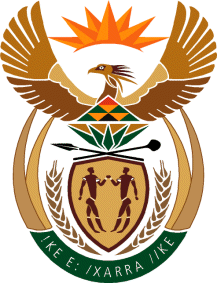 MINISTRY: COMMUNICATIONS
REPUBLIC OF SOUTH AFRICAPrivate Bag X 745, Pretoria, 0001, Tel: +27 12 473 0164   Fax: +27 12 473 0585Tshedimosetso House,1035 Francis Baard Street, Tshedimosetso House, Pretoria, 1000